2023年全国行业职业技能竞赛——第三届全国仪器仪表行业职业技能竞赛工业视觉系统运维员S（仪器仪表运维方向）赛项竞赛平台主要设备技术标准全国组委会技术工作委员会2023年8月一、技术平台简介本竞赛平台面向工业自动化关键技术的工业视觉系统，依据工业视觉系统运维员、仪器仪表制造工的职业标准，突出测控技术与仪器仪表在数智转型的新兴技术领域关键作用，融合工业视觉系统软硬件应用技术，可以完成工业视觉系统设计及选型、系统安装测试与故障排除、系统软硬件参数设置标定、系统综合调试及应用编程、工业视觉系统运行维护等5项竞赛任务，综合体现数字化与智能化、工业视觉系统技术在工业数智转型的重要作用。二、技术平台结构图工业视觉系统运维员S（仪器仪表运维方向）竞赛平台总布局参考图如图 1 所示，包含工业2D相机套件、工业3D相机套件、工业镜头套件、工业光源套件、数字孪生仿真系统、工业视觉系统开发软件、主体工作台、编程应用工作站等主要组成模块。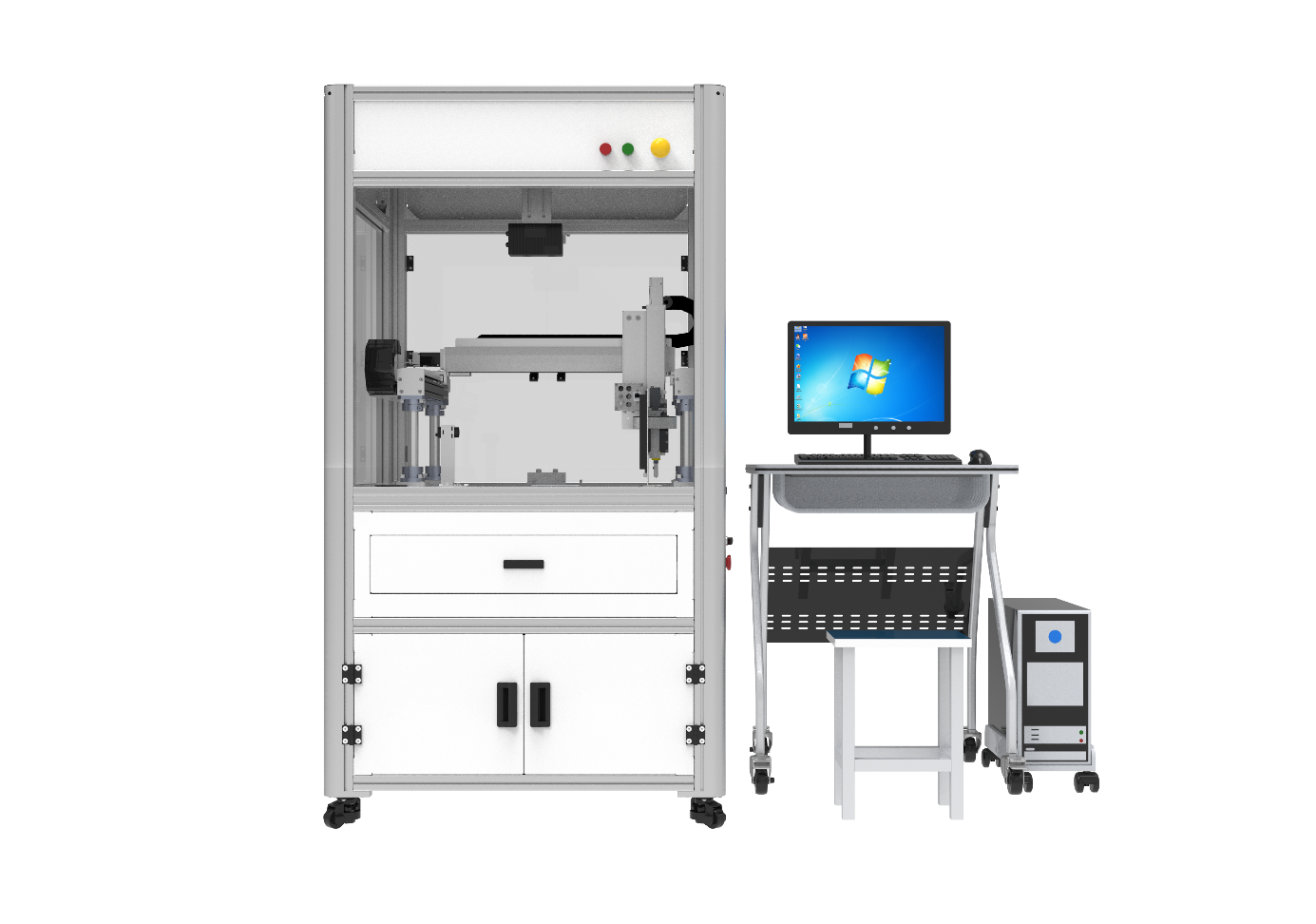 图 1  工业视觉系统运维员S（仪器仪表运维方向）竞赛平台总布局参考图三、技术平台主要设备配置工业视觉系统运维员S（仪器仪表运维方向）竞赛平台主要设备配置清单如表 1所示。表 1  工业视觉系统运维员S（仪器仪表运维方向）竞赛平台主要设备配置清单四、技术平台主要设备参数工业视觉系统应用与运维平台主要设备技术参数如下：（一）工业2D相机套件1.1 相机1性能指标：靶面尺寸：1/2”；分辨率：1280 × 1024；曝光模式：全局；曝光时间：10 μs ~ 10 s帧率：≥90 fps；颜色：黑白；通信接口：GigE；1.2 相机2性能指标：靶面尺寸：2/3”；分辨率：2592 × 2048；曝光模式：全局；曝光时间：23 μs ~  10 s帧率：≥20 fps；颜色：黑白；通信接口： GigE；1.3 相机3性能指标：靶面尺寸：1/2.5”；分辨率：2592 × 1944；曝光模式：卷帘；曝光时间：21 μs ~ 1 s；帧率：≥20 fps；颜色：彩色；通信接口： GigE。（二）工业3D相机套件推荐工作距离：300～600mm；近端视场：220×150mm@0.3m；远端视场：440×300mm@0.6m；分辨率：1280×1024；像素数：1.3MP；Z向单点重复精度：0.1mm@0.5m；典型采集时间：0.6s～1.1s；点云信息获取方式：结构光三维成像；基线长度：≥66mm；光源：蓝光LED；配套视觉软件功能：支持深度学习图像分类、图像实例分割、图像缺陷检测、少量样本模型训练；可自定义数据集、标注、学习、训练3D模型；能够处理如下物体：少纹理的物体、散乱堆放以及紧密堆叠的物体、一定程度反光/暗色的物体；支持高精度全自动化标定，快速准确定位物体，可实现一键自动参数标定，并具备标定结果检查功能；支持模块化拖拽编程，每个模块由数据流输入、数据流输出、控制流输入和控制流输出组成；可视化的机器人规划编程模块取代示教器实现对机器人的运动控制，可以一键仿真机器人运动； 内置逻辑检查、碰撞避免、抓取规划等先进算法，程序简洁、智能，同时保证机器人的稳定性。（三）工业镜头套件3.1 镜头1性能指标：支持分辨率：≥800万分辨率；焦距：8mm；光圈：F2.8~F16；工作距离：≥100mm支持芯片大小：2/3”；接口类型：C-Mount；3.2 镜头2性能指标：支持分辨率：≥800万分辨率；焦距：16mm；光圈：F2.8~F16；工作距离：≥100mm支持芯片大小：2/3”；接口类型：C-Mount；3.3 镜头3性能指标：支持分辨率：≥800万分辨率；焦距：25mm；光圈：F2.8~F16；工作距离：≥100mm支持芯片大小：2/3”；接口类型：C-Mount；3.4 镜头4性能指标：支持分辨率：≥500万分辨率；倍率：0.3X；工作距离：110mm；支持芯片大小：2/3”；接口类型：C-Mount。（四）工业光源套件4.1 光源1性能指标：类别：环形光源；外径：120mm；内径：60mm；角度：90°；颜色：白色；供电：24V4.2 光源2性能指标：类别：背光源；发光面积：180mm×150mm；颜色：白色；供电：24V；4.3 光源3性能指标：类别：AOI；外径：100mm；内径：42mm；厚度：≤33mm；颜色：RGB；供电：24V。4.4 光源4性能指标：类别：同轴光源；发光面积：180mm×150mm；颜色：RGB；供电：24V。（五）数字孪生仿真系统支持多种工业现场典型传感器，包括但不限于视觉传感器、接近传感器、光电传感器、位置传感器、角度传感器等；支持视觉传感器图像的处理和可视化；支持视觉传感器点云数据的处理和可视化；支持基于时间和基于事件的仿真与验证；提供全面且成熟的质量管理功能，将质量规范与设计、制造环节联系起来，将质量指标融入到产品、流程、资源和工厂数据中，以数字化形式分析质量问题的来源因素，确定产生误差的关键尺寸、公差和装配工序；支持装配规划与验证，将产品、资源和工艺紧密结合，分析产品装配的顺序和工艺流程，验证装配工装夹具的合理性和可靠性，验证产品装配工艺性；内置丰富的典型对象模型库，包括但不限于工业机器人、数控机床、立体仓库、传感器、输送线、AGV等对象，对象模型支持参数化设置；支持机构的运动学建模和姿态定义功能，包括但不限于工业机器人、数控机床、变位机、工装夹具、焊枪、手爪等机构；支持自动路径规划功能，可以为工业机器人操作创建无碰撞路径；支持单机器人、多机器人、工作站和生产线等多个级别的机器人仿真；支持工业机器人焊接深度应用，包括焊点自动分布、焊枪自动定向、焊点分布手动调整等焊接工艺规划，还可进行干涉、碰撞、可达性等工艺分析； 支持ABB、KUKA、FANUC、YASKAWA、COMAU等机器人品牌的离线编程，能够对工业机器人搬运、码垛、装配、点焊、弧焊、激光焊和涂胶等应用进行仿真与离线编程；支持ABB机器人通信插件功能，能够通过ABB机器人通讯插件，实时读写机器人的数据和信号；支持TCP/IP、OPC UA等多种工业现场典型通信协议；支持数据驱动模型接口设计功能，外部数据可以通过接口驱动模型的动作和交互；支持工业机器人和PLC的软件在环和硬件在环虚拟调试，验证和优化工业机器人程序和PLC程序；支持人机工程仿真功能。提供参数化的人体模型、预定义的关节属性、预定义的人体和手部姿态，能够仿真人体在产品制造过程中的行为和动作，分析人体在操作作业时的可视性、可达性、舒服性、工作姿态和工作节拍等； 支持工厂设计与优化功能。借助典型对象模型库，快速完成工厂三维模型设计和工厂布局；根据产品工艺流程，完成产品生产过程工艺仿真，验证工厂设计方案的可行性和工艺流程的合理性，并进一步优化工厂设计和产品工艺流程； 支持工业机器人系统、智能制造系统的数字孪生。构建与物理对象1:1的数字孪生模型，基于数据驱动模型接口，实现数字样机的虚拟调试与验证，帮助企业缩短设计周期和降低开发成本。实现数字对象与物理对象的虚实协同，帮助企业提高生产效率。（六）工业视觉系统开发软件通用型视觉算法平台软件，支持接入不少于8种品牌工业相机；提供图形化交互编程模式，采用拖拽式流程式编辑，可视化配置，支持脚本编程；支持多工位和多任务同步运行，支持客户端和服务器之间传输图片、消息和数据；支持二次开发，提供VB、C#、C++等多种语言SDK；包含图像采集、处理、定位、标定、对位、测量、识别、颜色处理、缺陷检测、逻辑、通讯等图像处理和外部通讯工具；支持图像处理功能：包含图像组合、形态学处理、图像二值化、图像滤波、图像增强、图像运算、清晰度评估、图像修正、阴影校正、仿射变换、圆环展开、拷贝填充、帧平均、图像归一化、图像矫正、几何变换、图像拼接、多图融合等工具；支持定位功能：包含高精度匹配、快速匹配、灰度匹配、图形定位、圆查找、直线查找、BLOB 分析、卡尺工具、边缘查找、间距检测、位置修正、矩形检测、顶点检测、边缘交点、平行线查找、四边形查找、直线查找组合、多直线查找、路径提取、Blob 标签分析等工具；支持图像采集功能：包含图像源、多图采集、输出图像、缓存图像、光源等工具；支持标定功能：包含标定板标定、N 点标定、标定转换、单位转换、畸变标定、畸变校正、映射标定、N 图像标定等工具；支持对位功能：包含相机映射、单点对位、点集对位、线对位等工具；支持测量功能：包含线圆测量、圆圆测量、点圆测量、点线测量、线线测量、点点测量、圆拟合、直线拟合、亮度测量、像素统计、直方图工具、几何创建等工具；支持识别功能：包含二维码识别、条码识别、字符识别、DL 字符识别G/C、DL 读码G/C、DL 字符定位G/C等工具支持颜色处理功能：包含颜色抽取、颜色测量、颜色转换、颜色识别等工具；支持缺陷检测功能：包含字符缺陷检测、圆弧边缘缺陷检测、直线边缘缺陷检测、圆弧对缺陷检测、直线对缺陷检测、边缘组合缺陷检测、边缘对组合缺陷检测、边缘模型缺陷检测、边缘对模型缺陷检测、缺陷对比等工具；支持逻辑处理功能：包含条件检测、分支模块、分支字符、文本保存、逻辑、格式化、变量计算、字符比较、脚本、Group、点集、耗时统计、数据集合、协议解析、协议组装等工具；支持通讯功能；包含接收数据、发送数据、相机IO 通信( 支持TCP/IP、Modbus、UDP、串口、Ethernet/IP 等常用工业协议，支持与主流品牌PLC 的通信)等工具。（七）主体工作台工作台采用铝型材和钣金组装而成；工作台底部安装工业福马轮，便于移动与固定；外形尺寸（长×宽×高）：≥750×850×1600mm；运动轴执行机构：大于2，电机编码器类型：绝对值编码器；伺服驱动器支持的总线协议：EtherCAT总线。主控制器：本体I/O：16 输入/14 输出，晶体管输出；供电电源：AC100~240V，DC24V 输出额定电流 ：400mA；高速输入功能：4 路 AB 相高速计数，4 路高速脉冲（带两轴直线、圆弧插补功能）；通信接口：1个 RS232、1个RS485、2个网口（LAN1：用于以太网通讯、LAN2：用于EtherCAT 总线通讯）；通讯协议：支持标准MODBUSASCII/RTU通讯、自由格式通讯、Ethernet通讯等；总线功能：支持最多 16 轴的 EtherCAT 总线控制；总线同步周期：16 轴/1ms；运动控制：支持基本的单轴以及轴组运动控制；编程方式：支持指令、梯形图、C语言并用。电气控制系统的安全功能：电气停止保护：在运动机构本体各模块运动范围的极限位置安装有限位装置，防止电机运动超限；驱动器保护：控制部分中，当驱动器检测到电机运行过程中出现异常或者故障，会自动切断电机电流输出，并向系统发送报警信号，控制四轴直角坐标机器人进入停止状态；短路、漏电保护：系统控制部分安装有带漏电保护的断路器，一旦系统运行有短路和漏电，会自动切断系统电源；人工紧急停止：在实训平台上方设置人工紧急停止按钮，采用人机工程设计，一旦出现不安全预兆，可按下“紧停”按钮，切断运动机构供电电源，紧急停止运行机构。（八）编程应用工作站可视化终端：≥21寸；中央处理器：Inteli5或同等以上处理器；内存：≥16G；硬盘：≥1TB可用空间；显卡：独立显卡，显存≥6GB；配套电脑桌。五、说明(一)本技术标准由大赛全国组委会技术工作委员会牵头制定，知识产权、修改解释权归大赛全国组委会技术工作委员会所有。(二)本技术标准适用工业视觉系统运维员S（仪器仪表运维方向）赛项，是大赛合作企业遴选和设备平台选用的依据。序号设备名称数量单位备注工业2D相机套件1套参考具体技术参数工业3D相机套件1套参考具体技术参数工业镜头套件1套参考具体技术参数工业光源套件1套参考具体技术参数数字孪生仿真系统1套参考具体技术参数工业视觉系统开发软件1套参考具体技术参数主体工作台1套参考具体技术参数编程应用工作站1套参考具体技术参数